Открытое  занятие (ОО «Физическое развитие») «Прогулка в волшебный зимний лес» с использованием гимнастических мячей- фитболов, игровых модулей и ИКТ (для детей подготовительной к школе группы) Выполнила инструктор по физической культуре МБДОУ № 21 «Рябинка» Филатова Ольга ВладимировнаЗадачиСовершенствовать функции организма детей, повышать его защитные свойства и устойчивость к заболеваниям с помощью фитболов.Укреплять здоровье детей с помощью фитболов.Развивать двигательную сферу ребенка и его физические качества: выносливость, ловкость, быстроту, гибкость.Формировать правильную осанку, укреплять мышечный корсет.Тренировать координацию движений и равновесие.Развивать музыкально- ритмические, танцевальные и творческие способности, внимание и творческую инициативу.Воспитывать интерес к занятиям физической культурой.Воспитывать осознанное отношение к своему здоровью.Закреплять навык энергичного отталкивания ногами от пола при прыжках через препятствие, помогая себе энергичным взмахом рук.Совершенствовать бег между предметами «змейкой». Повторить подлезание под барьер в группировкеПлан занятия:Вводная часть «Идем в волшебный зимний лес»:- Ходьба обычная по кругу  (- Ребята, мы пришли с вами в волшебный зимний лес) - Ходьба на носочках, руки на поясе (- Нам надо тихо-тихо пройти на носочках, что бы не разбудить спящего в берлоге медведя!-)- Ходьба на пятках, руки на поясе (- Посмотрите, мы вышли с вами на полянку, где солнышко немножко растопило снег. Давайте пойдем на пятках, что бы не промочить ноги!-)-Ходьба «гусиным шагом» (- А теперь на нашем пути туннель из поваленных веток, мы должны присесть, что бы перебраться через это препятствие-)-Ходьба высоко поднимая колени (- Мы должны высоко поднимать ноги, что бы пройти через упавшие от сильного ветра деревья-)  - Легкий бег (- Давайте побегаем, что бы согреться-)- Построение врассыпную    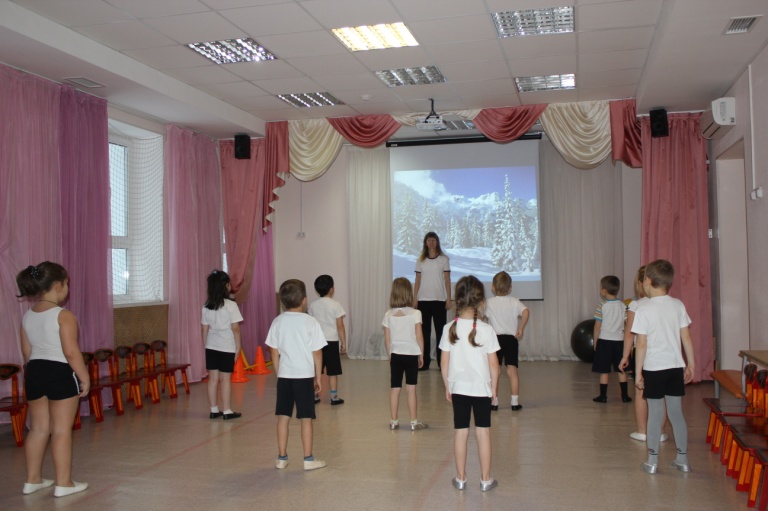 Основная частьА)- ОРУ («Зарядка с лесными жителями»)1. «СОВА»- И.П.- ноги на ширине плеч, руки на поясе. Выполнять поворот головы вправо- влево (-Сова любуется на зимний лес-)2. «Воробушек» - И.П.- ноги на ширине плеч, руки на поясе. Выполнять медленные наклоны головы вниз- в и.п. (- Прилетел воробушек и клюет зернышки-)3.»Ежик в норке проверяет запасы» - И.П. – ноги на ширине плеч, вытянутые руки перед собой. Выполнять круговые движения кистями в одну и в  другую сторону. 4.»Енот чистит мордочку» - И.П. -  ноги на ширине плеч, руки согнуты в локтях. Выполнять круговые движения предплечьями к себе и от себя.5. «Лисичка ищет хвостик» - И.П. – ноги на ширине плеч, руки на поясе. Выполнять повороты туловища вправо-влево. (-Где-же хвостик у лисички? Где пушистый рыжий хвост?-)6. «Зайчик» - И.П. – ноги вместе, руки на поясе. Выполнять прыжки на двух ногах с поворотом вокруг себя, 4 раза направо, 4 раза налево.Б) Упражнения на фитболах«Мы в лес пойдем» - И.П. сидя на мяче.- Мы в лес пойдем- руки поднять вверх-Всех позовем – руки опустить- Ау, ау, ау – на «А» широко открыть руки в стороны- на «У» вытянуть руки впередПовторить 2 раза- А в том лесу снежок лежит – руки через стороны вверх- Сугробы намело – руки через стороны вниз- А в том лесу, а в том лесу – руки через стороны вверх- Тропинки замело – опустить плавно руки вниз, выполняя круговые движения кистями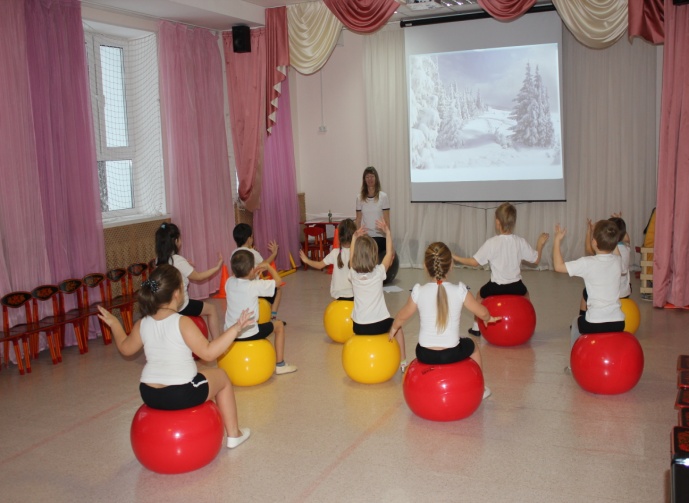 2. «Ходит галка» - И.П.- сидя на мяче, руки на поясе- Поглядите, боком, боком – поворот туловища влево, отвести левую руку назад – в И.П.- Ходит галка по снегу – Поворот туловища вправо, отвести правую руку назад – в И.П.- Ходит галка по снегу- Ходит галка по снегу – повтор предыдущих движений- Скок- поскок, скок- поскок – руки на поясе, выполнить пружинистые движения на мяче- Дайте булочки кусок – хлопать в ладоши, продолжая пружинить на мяче3. «Маленькая елочка» - И.П.- сидя на мяче, напряженные руки внизу- Маленькая елочка – руки в стороны- вниз- Росла без печали – руки в стороны- Буйны ветры елочку – руки в стороны- вверх- Ласково качали – руки вверх- Закружили елочку – руки в стороны- вверх- Зимние метели – руки в стороны- Каждую иголочку – руки в сторону- вниз- В серебро одели – руки вниз - Елочка нарядная – руки в стороны- вниз- Елочка в снегу – руки в стороны- Елочка красивая – руки в стороны- вверх- Глаз не оторву – руки вверх- Закружили елочку – руки в стороны- вверх- Зимние метели – руки в стороны- Каждую иголочку – руки в стороны- вниз-  В серебро одели – руки вниз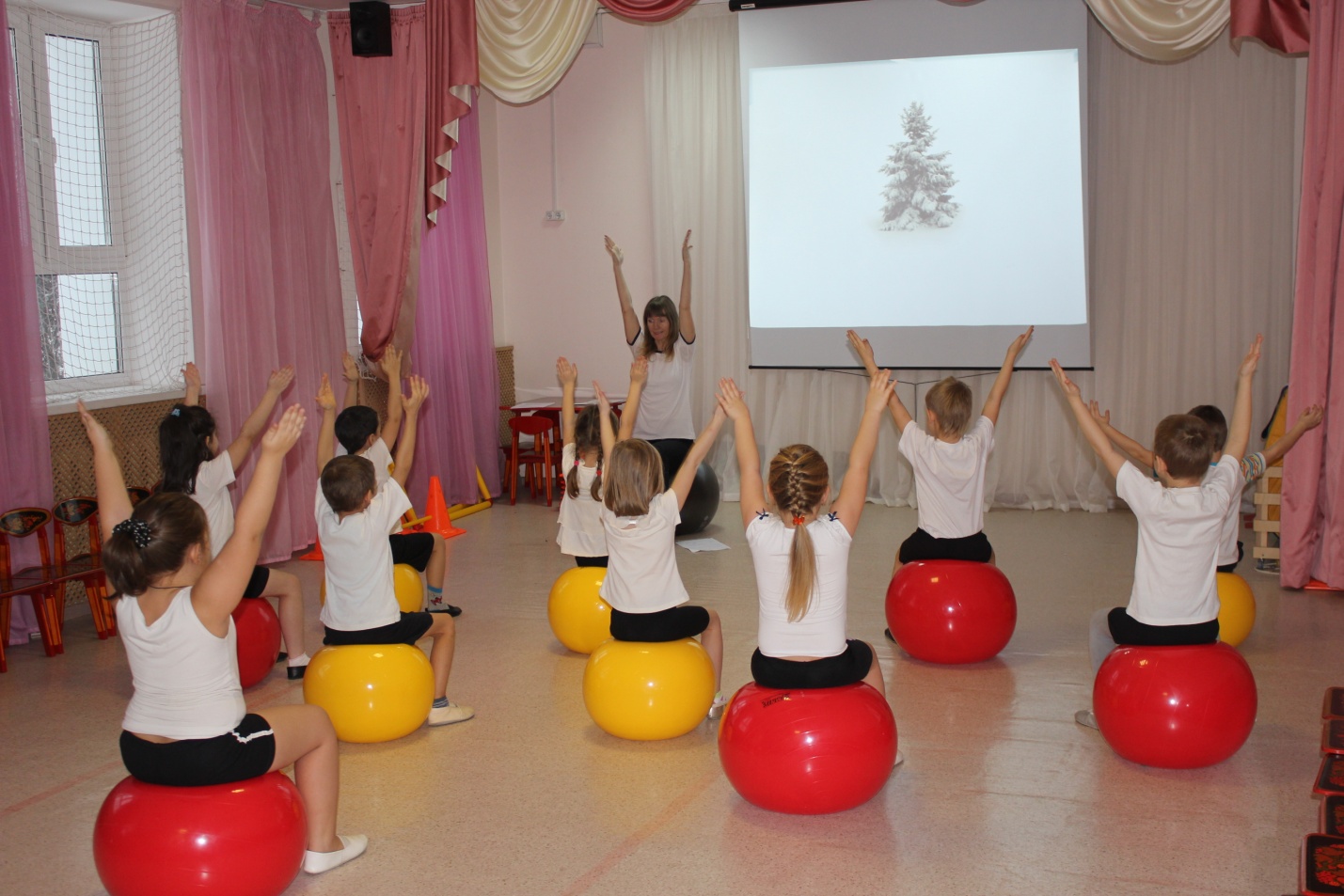 4. «Скачут, каркают вороны» - И.П. – стоя рядом с мячом справа- Возле елочки зеленой – левую руку поднять вверх, правую руку поднять вверх- Скачут, каркают вороны – прямые руки вверх- вниз - Кар-карр, кар- карр – обойти мяч полностью и встать слева от мяча- Возле елочки зеленой – поднять правую руку вверх, поднять левую руку- Скачут, каркают вороны – прямые руки вверх-вниз- Кар- карр, кар- карр – полностью обойти мяч и сесть не него- Из- за корочки подрались – хлопки над головой- Во все горло разорались – хлопки перед собой - Кар-кврр, кар-карр – махи прямыми руками вниз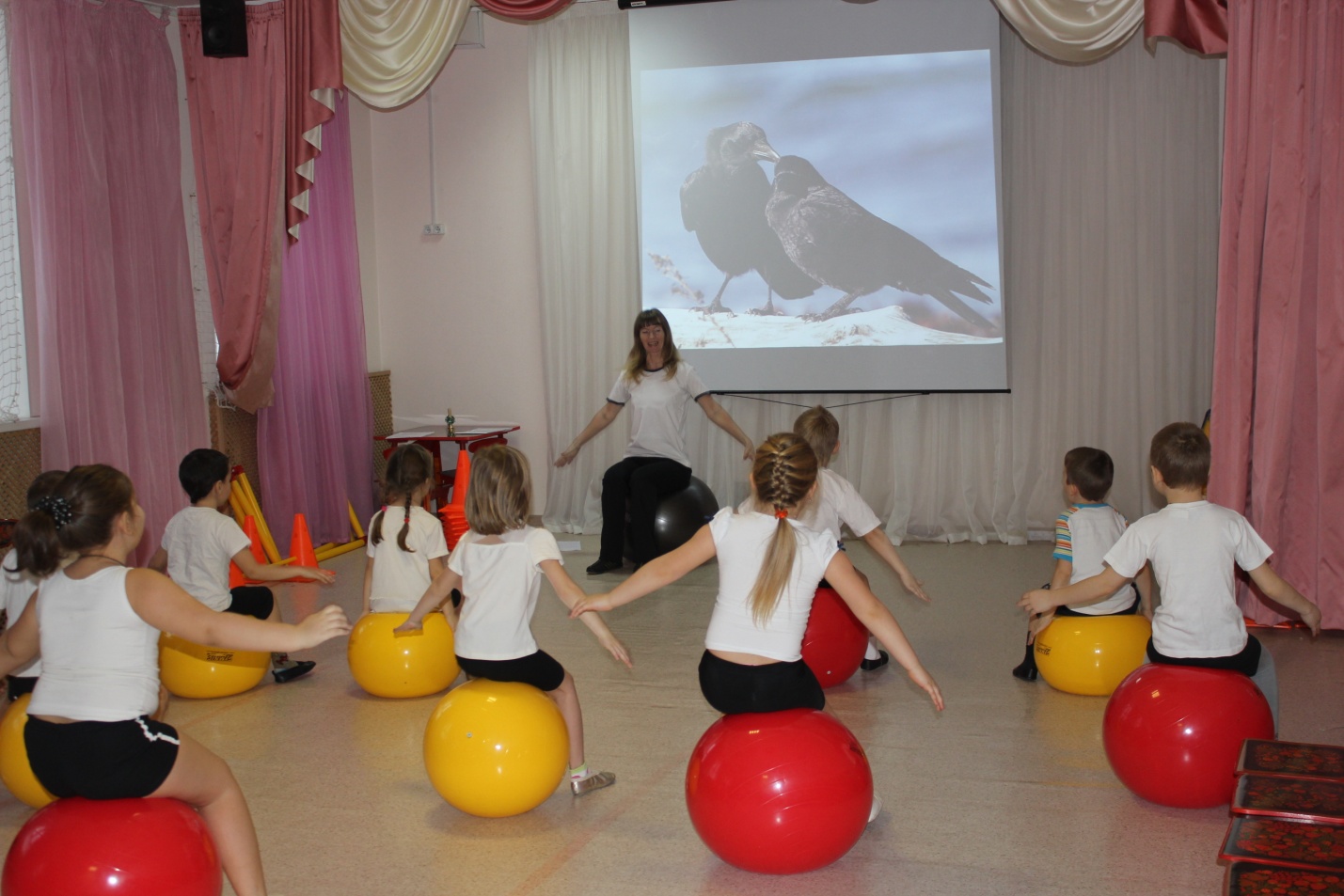 5. «Ветер дует нам в лицо» - И.П. -  сидя на мяче- Ветер дует нам в лицо – медленно поднять руки вверх- Закачалось деревцо – руки сцепить в кольцо над головой, наклоны туловища вправо- влево- Ветер тише, тише, тише – покачивание рук над головой- Деревце все выше, выше – руки плавно опустить вниз и встать перед мячом  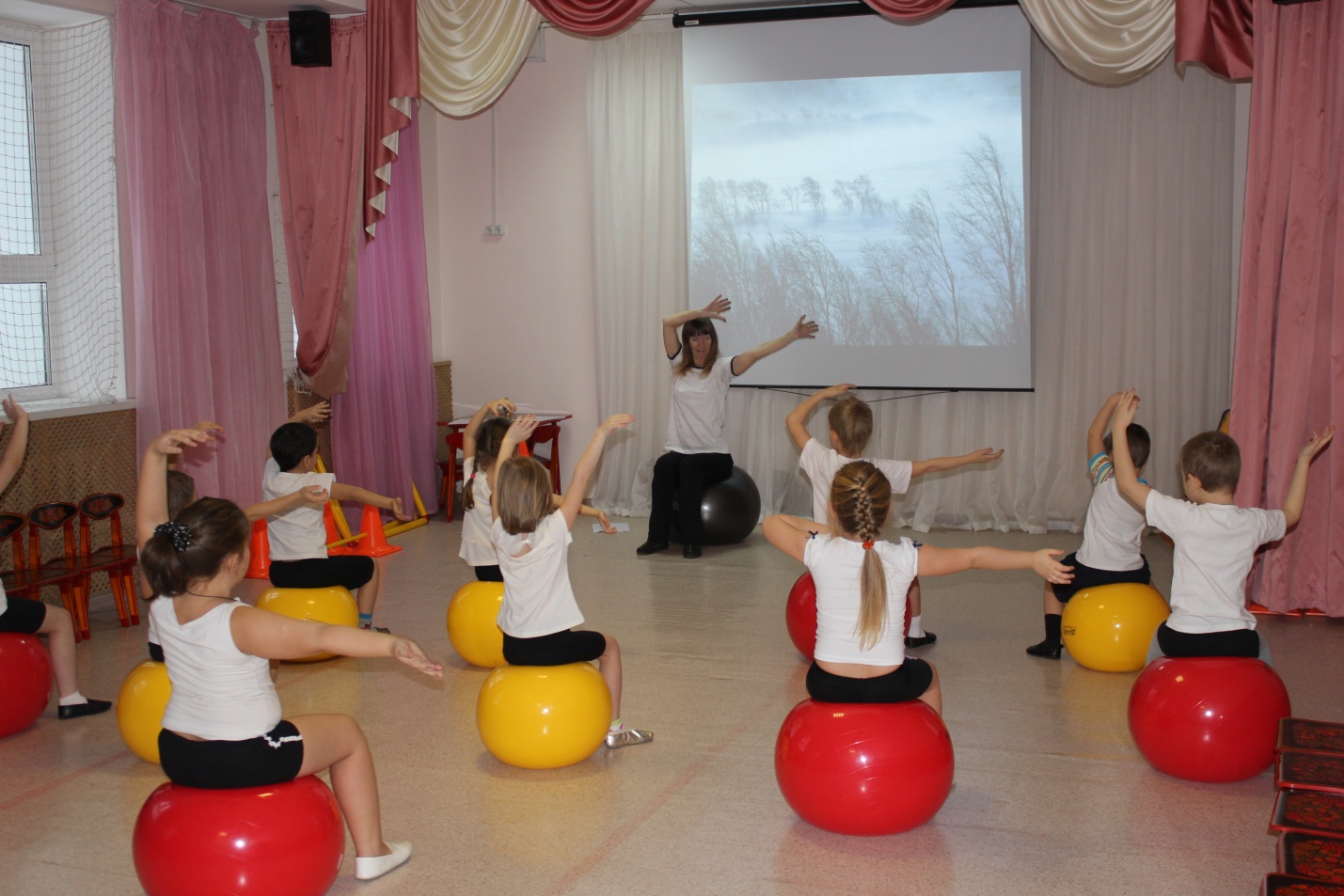 6. «Зайчик» - И.П. – стоя, мяч в руках перед собой- Скачет зайчик по опушке – 4 прыжка вперед- Он живой, он не игрушка – 4 прыжка назад- Дайте зайке лист капустный – 4 прыжка вокруг себя вправо- Самый лакомый и вкусный – 4 прыжка вокруг себя влево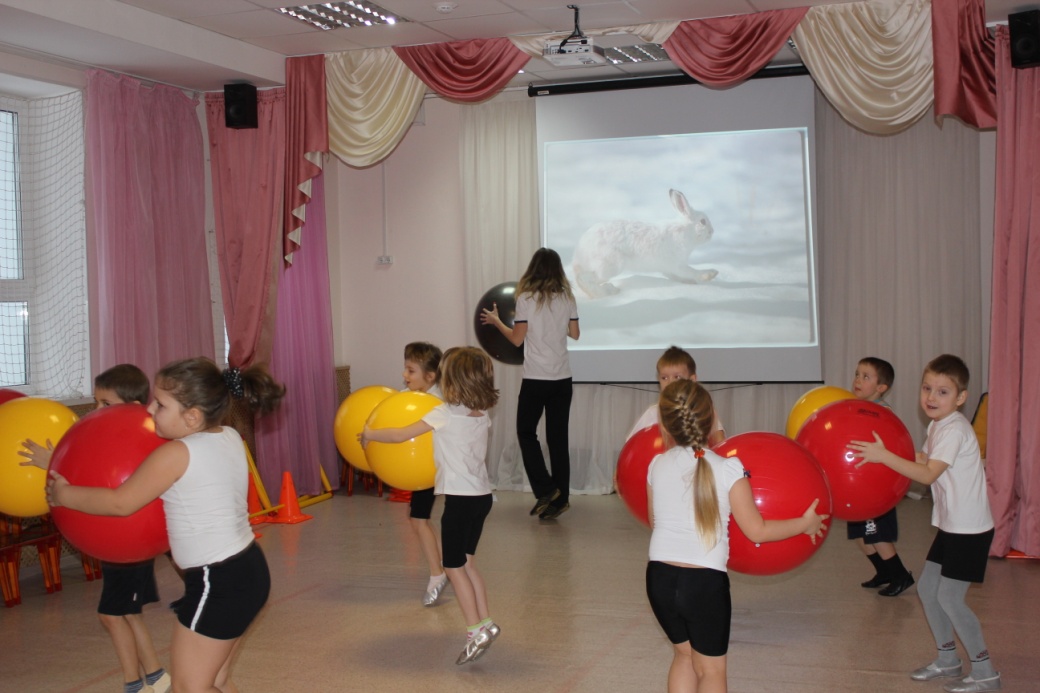 В) Подвижная игра с применением фитболов «Стоп, скок, раз»Дети ходят в разных направлениях по залу, держа фитбол в согнутых руках перед собой. По команде «Стоп» дети должны остановиться, по команде «Скок» -подпрыгнуть,  по команде «Раз»- быстро положить мяч на пол и спрятаться за него.     Г) Самомассаж  «Зима»- Пришла зима ( трем ладошки друг о друга)- Принесла мороз (пальцами массажируем плечи и предплечья)- Пришла зима (трем ладошки друг о друга)- Замерзает нос (ладошкой массируем кончик носа)- Снег (плавные движения ладонями)- Сугробы (кулаки стучат попеременно по коленям)- Гололед (ладони шаркают разнонаправлено по коленям)- Все на улицу вперед (одна рука ладонью на колене, вторая согнута в локте, пальцы собраны в кулак, меняем руки)- Теплые штаны наденем  (ладонями проводим по ногам)- Шапку, шубу. Валенки (ладонями проводим по голове, по рукам, топаем ногами)- Руки в варежках согреем (круговые движения ладонями )- И завяжем шарфики (ладони прикладываем  к основанию шеи)- Зимний месяц называй! (ладони стучат по коленям)- Декабрь, январь, февраль (кулак, ребро, ладонь)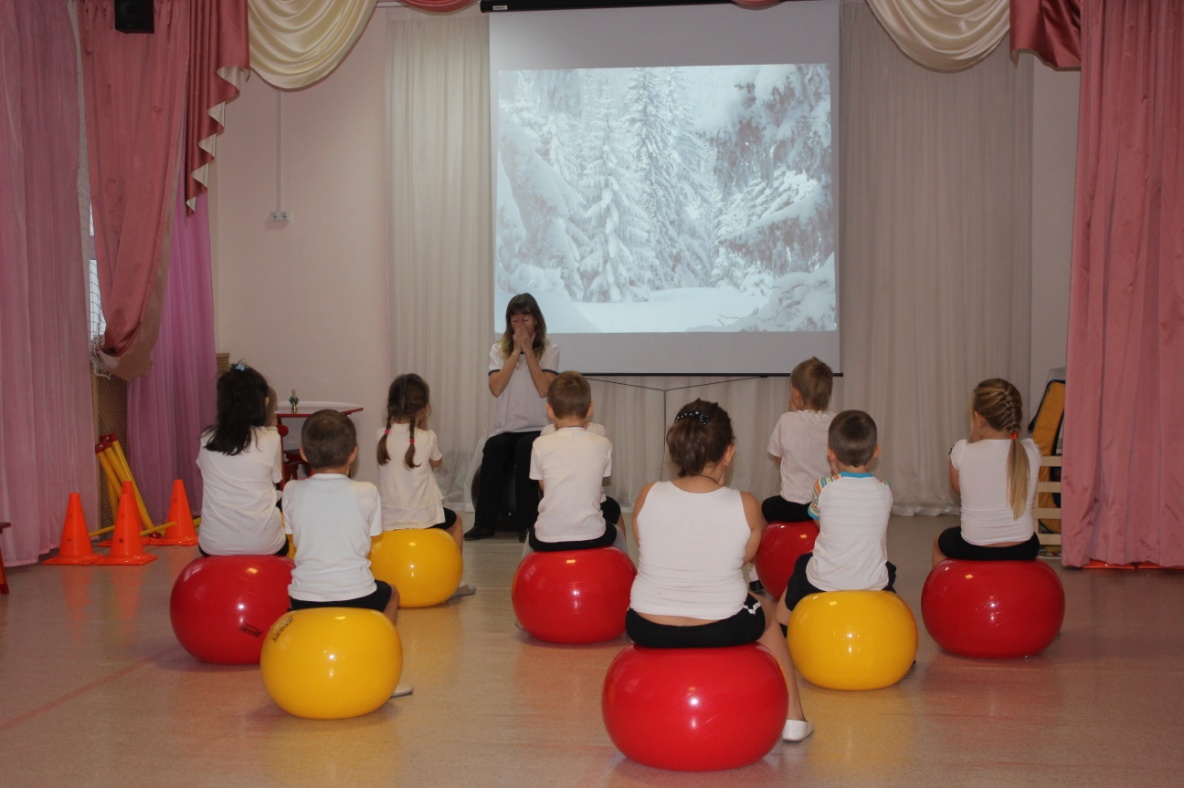 Д) Основные виды движений- Эстафета «Полоса препятствий в зимнем лесу»Выполнение: перепрыгнуть через гимнастическую палочку, пройти в плотной группировке под барьером –выпрямиться, обежать «змейкой» между конусов, добежать до своей команды, передать «эстафету» следующему  ребенку и встать в конец своей колонны.  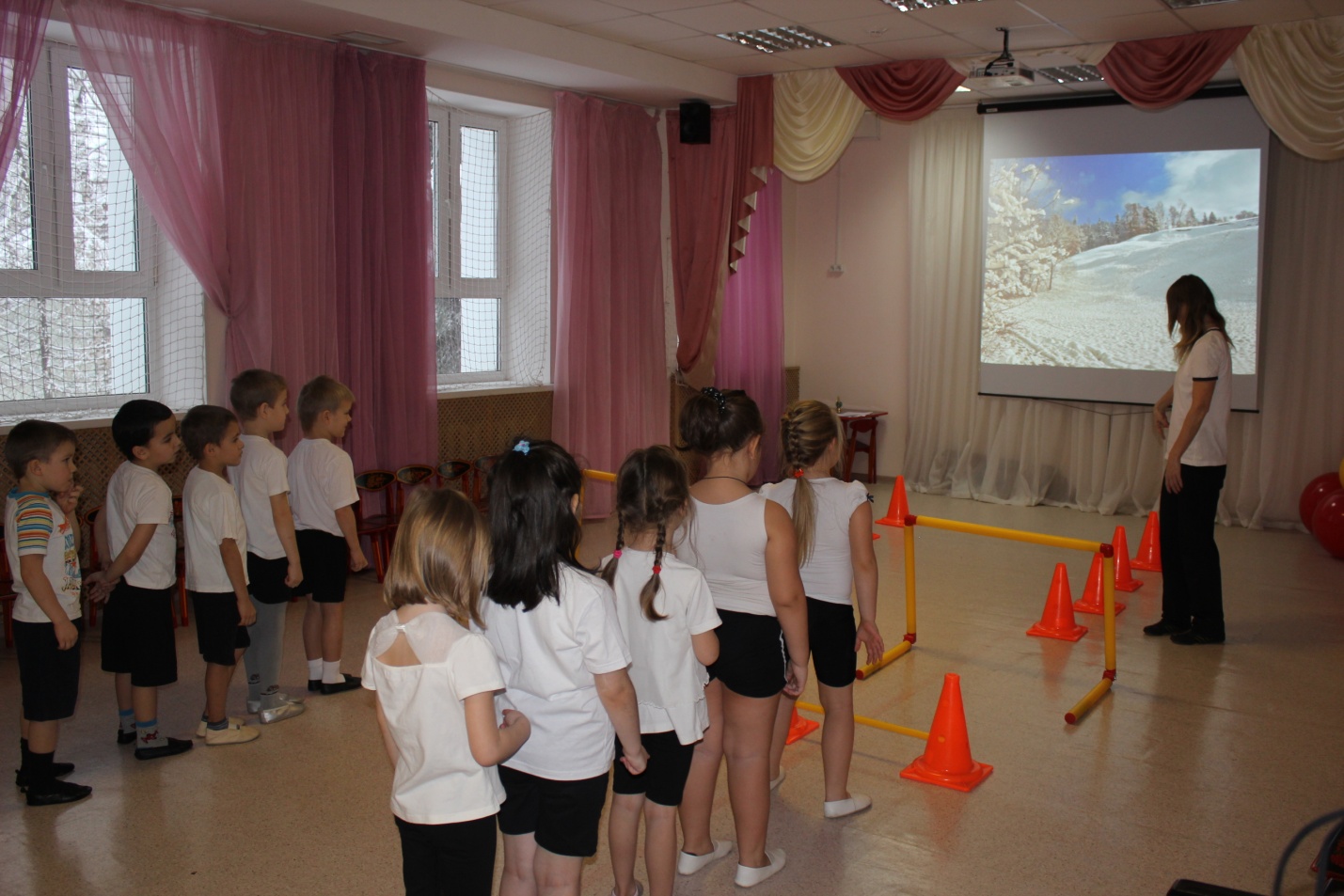 3.Заключительная часть.А) Танец на фитболах  «Карнавал- латина  у нас в гостях»Б) Пальчиковая  гимнастика «Новый год»  (сидя на фитболах)-Наступает Новый год!  (хлопаем в ладоши)- Дети водят хоровод  (кисти сцеплены пальцами, руки вытянуты, выполнять движения кистями во внутрь- наружу)- Висят на елке шарики  (поочередно соединять пальцы на двух руках, образуя «шар»)- Светятся фонарики  (показать «фонарики»)- Вот сверкают льдинки  (сжимать и резко разжимать кулаки по очереди)- Кружатся снежинки  (выполнять плавные вращения кистями)- В гости дед Мороз идет (пальцы шагают по коленям)- Всем подарки он несет  (трем ладони друг о друга)- Что б подарки посчитать - Будем пальцы загибать  (хлопаем по коленям, одна рука- ладонью, другая- кулаком, потом меняем)- 1,2,3,4,5,6,7,8,9,10  (поочереди загибаем пальцы сначала правой, затем левой руки)В) Дыхательная гимнастика «Шуршит змея» (сидя на мячах)- Шипитт змея –шшшшш- Шуршит змея –шшшшшш- Ползет, ползет, старается-Шшшшш- Опасен тихий шорох и покой- Шшшшшшш- Напасть змея готова в миг любой- Шшшшш- Шуршит змея - Шшшшш- Шипит змея- Шшшшшш- Ползет, ползет, старается- Шшшшшш- И уползла!Список использованной литературы:1.А.А.Потапчук, Т.С.Овчинникова  «Двигательный игротренинг для дошкольников», издательство «Речь» 20092. Ж.Е.Фирилева, Е.Г.Сайкина «Фитнес-данс», издательство «ДЕТСТВО- ПРЕСС» 2010 